	             ПРОЕКТ               КАРАР 	  		                                       ПОСТАНОВЛЕНИЕ      «___» апрель 2019 й.	                    №                  от  «___» апреля 2019 г.Об утверждении муниципальной программы  “Профилактиканезаконного потребления наркотических средств и психотропных веществ, наркомании  на территории сельского поселения Алегазовский сельсовет муниципального района Мечетлинский район Республики Башкортостан  на 2019-2021 годы”         Руководствуясь Конституцией Российской Федерации, Федеральным законом от 06.10.2003 N 131-ФЗ "Об общих принципах организации местного самоуправления в Российской Федерации", Федеральным законом от 08.01.1998 № 3-ФЗ «О наркотических средствах и психотропных веществах», Федеральным законом от  21.11.2011 № 323-ФЗ «Об основах охраны здоровья граждан в Российской Федерации», Федеральным законом от 24.06.1999 № 120-ФЗ «Об основах системы профилактики безнадзорности и правонарушений несовершеннолетних», Указом Президента Российской Федерации от 9 июня 2010 года № 690 «Об утверждении Стратегии государственной антинаркотической политики Российской Федерации до 2020 года», иными нормативными правовыми актами Российской Федерации, а также Уставом сельского поселения Алегазовский сельсовет муниципального района Мечетлинский район Республики Башкортостан», ПОСТАНОВЛЯЮ: 1. Утвердить муниципальную программу «Профилактика незаконного потребления наркотических средств и психотропных веществ, наркомании на территории Сельского поселения Алегазовский сельсовет муниципального района Мечетлинский район Республики Башкортостан на 2019-2021 годы» (согласно приложению).      2. Опубликовать постановление на официальном сайте Администрации сельского поселения Алегазовский сельсовет муниципального района Мечетлинский район Республики Башкортостан и обнародовать на информационном стенде в здании Администрации сельского поселения Алегазовский сельсовет муниципального района Мечетлинский район Республики Башкортостан.     3.  Контроль за исполнением настоящего постановления оставляю за собой.    Глава сельского поселения				  	Т.М.ВалитовПриложениек постановлению главы                                                                                                                              сельского поселения                                                                                                                            Алегазовский  сельсовет муниципального района Мечетлинский районРеспублики Башкортостан от __________ 2019 г. №___ Муниципальная программа  «Профилактика незаконного потребления наркотических средств и психотропных веществ, наркомании  на территории  сельского поселения Алегазовский сельсовет муниципального района Мечетлинский район Республики Башкортостан на 2019 - 2021 годы» Паспорт целевой программы «Профилактика незаконного потребления наркотических средств и психотропных веществ, наркомании  на территории сельского поселения Алегазовский сельсовет муниципального района Мечетлинский район Республики Башкортостан района на 2019-2021 годы» 1. Законодательство в сфере профилактики незаконного потребления наркотических средств и психотропных веществ, наркомании Правовое регулирование в сфере профилактики незаконного потребления наркотических средств и психотропных веществ, наркомании  осуществляется в соответствии с Конституцией Российской Федерации, Федеральным законом от 8 января 1998 года № 3-ФЗ «О наркотических средствах и психотропных веществах», Федеральным законом от 21 ноября 2011 года № 323-ФЗ «Об основах охраны здоровья граждан в Российской Федерации», Федеральным законом от 24 июня 1999 года № 120-ФЗ «Об основах системы профилактики безнадзорности и правонарушений несовершеннолетних», Указом Президента Российской Федерации от 9 июня 2010 года № 690 «Об утверждении Стратегии государственной антинаркотической политики Российской Федерации до 2020 года», иными нормативными правовыми актами Российской Федерации, а также Уставом Алегазовского сельского поселения. 2. Основные задачи профилактики незаконного потребления наркотических средств и психотропных веществ, наркоманиина территории Алегазовского поселения Основными задачами профилактики незаконного потребления наркотических средств и психотропных веществ, наркомании на территории  Алегазовского  сельского поселения  являются: создание системы комплексной профилактики незаконного потребления наркотических средств и психотропных веществ, наркомании на территории поселения с приоритетом мероприятий первичной профилактики; формирование в обществе негативного отношения к немедицинскому потреблению наркотических средств или психотропных веществ; развитие и укрепление взаимодействия органов местного самоуправления, некоммерческих организаций по вопросам организации профилактики незаконного потребления наркотических средств и психотропных веществ, наркомании на территории поселения; организация комплексных мероприятий по пропаганде здорового образа жизни, в том числе физической культуры и спорта; создание условий для обеспечения здорового образа жизни, нравственного и патриотического воспитания молодежи в целях профилактики наркомании и токсикомании; проведение комплексных профилактических мероприятий, направленных на противодействие незаконному обороту наркотических средств; создание условий для организации досуга детей и молодежи. 3. Основные принципы профилактики незаконного потребления наркотических средств и психотропных веществ, наркомании на территории  Алегазовского  поселения Деятельность по профилактике незаконного потребления наркотических средств и психотропных веществ, наркомании на территории поселения основывается на следующих принципах: законности; соблюдения прав человека и гражданина; приоритетности мер по выявлению на ранней стадии лиц, потребляющих наркотические средства или психотропные вещества без назначения врача; гарантированности и доступности наркологической помощи и социальной реабилитации больным наркоманией и членам их семей; комплексности и систематичности в проведении профилактической работы с лицами, потребляющими наркотические средства или психотропные вещества без назначения врача; соблюдения конфиденциальности полученной информации о лицах, потребляющим наркотические средства или психотропные вещества без назначения врача, а также больных наркоманией; индивидуализации подхода на различных этапах профилактики незаконного потребления наркотических средств и психотропных веществ, наркомании к лицам, потребляющим наркотические средства или психотропные вещества без назначения врача, а также больным наркоманией; признания особой значимости профилактики незаконного потребления наркотических средств и психотропных веществ, наркомании среди несовершеннолетних; добровольности участия граждан в осуществлении мероприятий по предотвращению распространения незаконного потребления наркотических средств и психотропных веществ, наркомании на территории поселения. 4. Объекты профилактики незаконного потребления наркотических средств и психотропных веществ, наркомании Профилактика незаконного потребления наркотических средств и психотропных веществ, наркомании на территории поселения осуществляется в отношении: лиц, не потребляющих наркотические средства или психотропные вещества;  лиц, эпизодически потребляющих наркотические средства или психотропные вещества, без признаков зависимости;  больных наркоманией. 5. Деятельность администрации  Алегазовского  сельского поселения  в сфере профилактики наркомании и токсикомании 1. К деятельности администрации  Алегазовского   сельского поселения в сфере  профилактики незаконного потребления наркотических средств и психотропных веществ, наркомании и в пределах компетенции, относится: исполнение законодательства о наркотических средствах, психотропных веществах и их прекурсорах в пределах своей компетенции; осуществление мер по профилактике незаконного потребления наркотических средств и психотропных веществ, наркомании в рамках  проведения единой государственной политики в области здравоохранения, образования, социальной политики, молодежной политики, культуры, физической культуры и спорта; организация мероприятий по развитию системы нравственного, патриотического, гражданского и военно-спортивного воспитания детей, подростков и молодежи, в том числе с целью профилактики незаконного потребления наркотических средств и психотропных веществ, наркомании; развитие добровольческого движения по профилактике незаконного потребления наркотических средств и психотропных веществ, наркомании, ведению здорового образа жизни; развитие деятельности учреждений социальной сферы, в том числе учреждений  культуры, молодежной политики, физической культуры и спорта; - содействие в организации санитарно-просветительской работе по профилактике незаконного потребления наркотических средств и психотропных веществ, наркомании; содействие в обеспечении деятельности муниципальных учреждений социальной сферы, здравоохранения, образования, культуры, физической культуры и спорта; - содействие развитию антинаркотической пропаганды; - проведение мероприятия по выявлению и уничтожению незаконных посевов и очагов дикорастущих наркосодержащих растений; - взаимодействие с некоммерческими организациями в подготовке молодежных лидеров из числа подростков-добровольцев для работы по предупреждению незаконного потребления наркотических средств и психотропных веществ, наркомании, работе по пропаганде здорового образа жизни. 6. Финансирование мероприятий по профилактике наркомании и токсикомании 1. Финансирование мероприятий программы по профилактике незаконного потребления наркотических средств и психотропных веществ, наркомании осуществляется за счет средств бюджета  Алегазовского сельского поселения. Приложение № 2  к программе «Профилактика незаконного потребления наркотических средств                      													    и психотропных веществ, наркомании                                                                                                                                                                         на территории  сельского поселения        Алегазовский сельсовет  														      муниципального района Мечетлинский        район  Республики Башкортостан           на 2019 - 2021 годы»Перечень мероприятий   муниципальной программы  «Профилактика незаконного потребления наркотических средств и психотропных веществ, наркомании  на территории сельского поселения Алегазовский сельсовет муниципального района Мечетлинский район Республики Башкортостан на 2019 - 2021 годы»М»СЕТЛЕ РАЙОНЫМУНИЦИПАЛЬ РАЙОНЫНЫ*«Л»Г»: АУЫЛ СОВЕТЫ АУЫЛ БИЛ»М»№Е ХАКИМИ»ТЕ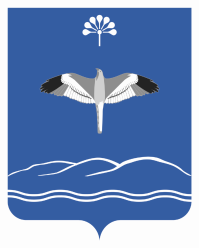 АДМИНИСТРАЦИЯ СЕЛЬСКОГО ПОСЕЛЕНИЯ АЛЕГАЗОВСКИЙ СЕЛЬСОВЕТМУНИЦИПАЛЬНОГО РАЙОНАМЕЧЕТЛИНСКИЙ РАЙОНСовет урамы, 6, «л2г26  ауылы,   452558Тел./факс (34770) 2-41-82; E-mail: alegazss@mail.ruул. Советская, 6,  с. Алегазово, 452558 Тел./факс (34770) 2-41-82; E-mail: alegazss@mail.ruНаименование Программы Целевая программа «Профилактики незаконного потребления наркотических средств и психотропных веществ, наркомании на территории сельского поселения Алегазовский сельсовет муниципального района Мечетлинский район Республики Башкортостан на  2019-2021 годы» Срок действия программы 2019 - 2021 годы Основание для принятия программы Конституция Российской федерации, Федеральный закон от 06.10.2003 N 131-ФЗ "Об общих принципах организации местного самоуправления в Российской Федерации", Федеральный закон от 08.01.1998 № 3-ФЗ «О наркотических средствах и психотропных веществах», Федеральный закон от  21.11.2011 № 323-ФЗ «Об основах охраны здоровья граждан в Российской Федерации», Федеральный закон от 24.06.1999 № 120-ФЗ «Об основах системы профилактики безнадзорности и правонарушений несовершеннолетних», Указ Президента Российской Федерации от 9 июня 2010 года № 690 «Об утверждении Стратегии государственной антинаркотической политики Российской Федерации до 2020 года» Заказчик Программы Администрация сельского поселения Алегазовский сельсовет муниципального района Мечетлинский район Республики БашкортостанОсновной разработчик программы Администрация Сельского поселения Алегазовский сельсовет муниципального района Мечетлинский район Республики БашкортостанОсновные исполнители программы Администрация  Сельского поселения Алегазовский сельсовет муниципального района Мечетлинский район Республики БашкортостанЦель программы - предотвращение незаконного потребления наркотических средств и психотропных веществ, наркомании на территории поселения; - предотвращение незаконного распространения наркотических средств, психотропных и токсических веществ, 
а также их прекурсоров (далее - наркотические средства) на территории  поселения;  -  сокращение наркомании и токсикомании и связанных с ними 
преступлений и правонарушений. Основные задачи программы      - организация комплексных мероприятий по пропаганде здорового образа жизни, в том числе физической культуры и спорта, направленных на формирование в обществе негативного отношения к наркомании и токсикомании; 
- содействие в создании условий для обеспечения здорового образа жизни, нравственного и патриотического воспитания молодежи в целях профилактики наркомании и токсикомании;         
- создание условий для развития физической культуры и спорта, в том числе детско-юношеского, молодежного, массового спорта на территории сельского поселения в целях профилактики наркомании и токсикомании; - проведение комплексных профилактических мероприятий, направленных на противодействие незаконному обороту наркотических средств на территории  поселения; - содействие в организации досуга детей и молодежи на территории  поселения. Сроки реализации Программы  2019-2021 годы  Объем и источники финансирования мероприятий Программы Объем финансирования программы:   3,0 тыс. руб., в т.ч. по годам: 
2019 год  – 1,0 руб.; 
2020 год  – 1,0 руб.;  2120 год – 1,0 руб. 
 Финансирование программы осуществляется за счет средств  бюджета Алегазовского сельского поселения. 
Объем средств, выделяемых из бюджета  Алегазовского  сельского поселения  на реализацию мероприятий настоящей Программы, ежегодно уточняется при формировании проекта бюджета на соответствующий финансовый год.  Ожидаемые результаты реализации программы - совершенствование и развитие антинаркотической пропаганды; - формирование негативного отношения общества к распространению и незаконному потреблению наркотических средств; - снижение уровня преступности и количества совершаемых преступлений, связанных с наркоманией и незаконным оборотом наркотических средств; - оздоровление обстановки в общественных местах. Осуществление контроля Контроль выполнения настоящей Программы осуществляет глава администрации  сельского поселения  № п/пМероприятия по реализации ПрограммыИсточники финансированияСрок исполненияВсегоОбъем финансирования по годамОбъем финансирования по годамОбъем финансирования по годамОтветственные за выполнение мероприятия Программы№ п/пМероприятия по реализации ПрограммыИсточники финансированияСрок исполненияВсего201920202021Ответственные за выполнение мероприятия Программы1Разработка плана профилактических мер, направленных на предупреждение распространения наркомании и токсикомании на территории  Алегазовского  сельского поселения Местный бюджетI кв. текущего года0,00,00,00,0Администрация сельского поселения2Организация  и проведение тематических мероприятий, конкурсов, викторин с целью формирования у граждан негативного отношения к незаконному  потреблению наркотических средств и психотропных веществМестный бюджетВ течение года0,00,00,00,0Администрация сельского поселения;библиотека (по согласованию)3Проведение мероприятий для детей и молодежи с использованием видеоматериалов по профилактике наркомании и токсикоманииМестный бюджетВ течение года3,01,01,01,0Сельский дом культуры (по согласованию)4Организация и проведение мероприятий по вопросам профилактики наркомании и токсикомании (лекции, дискуссии, диспуты, викторины) на базе библиотекиМестный бюджетВ течение года00,00,00,0Администрация сельского поселения; библиотека (по согласованию);участковый уполномоченный полиции (по согласованию)5Пропаганда и внедрение в сознание несовершеннолетних и молодежи культурного и здорового образа жизни. Организация и проведение мероприятий и массовых акций среди молодежи в рамках сельских антинаркотических марафоновМестный бюджетВ течение года0,00,00,00,0Администрация сельского поселения; библиотека (по согласованию);Дом культуры (по согласованию);школа  (по согласованию)6Организация и проведение комплексных физкультурно-спортивных, культурно-массовых и агитационно-пропагандистских мероприятий, в том числе в каникулярное время (спартакиады, летние и зимние спортивные игры, соревнования)Местный бюджетВ течение года0,00,00,00,0Администрация сельского поселения;СОШ Большая Ока7Организация и проведение мероприятий по духовно-нравственному и гражданско-патриотическому воспитанию молодежи (формирование духовно-нравственных ценностей, гражданской культуры и военно-патриотического воспитания молодежи, основанных на возрождении традиций российской государственности, оказание помощи ветеранам ВОВ, труда, инвалидам)Местный бюджетВ течение года0,00,00,00,0Администрация сельского поселения; библиотека (по согласованию);Сельский дом культуры (по согласованию);СОШ   (по согласованию)8Проведение мероприятий по выявлению и уничтожению незаконных посевов и очагов дикорастущих наркосодержащих растенийМестный бюджетВ течение года0,00,00,00,0Администрация сельского поселенияИТОГО3,01,01,01,0